NAME: ___________________________________ADM NO: _______     CLASS: _________DATE: ______________________________ SIGN: _______________________FORM 3BIOLOGYTERM 3, 2023INSTRUCTIONS: (answer all questions)			TIME: (1h 30 min)(a) What is asexual reproduction? 	 	   (1mk) State three types of asexual reproduction.	   (3mks)Give three differences between mitosis and mitosis and meiosis.        (3mrks)                  What is meant by the terms: -        	 	 	 	 	 	(2mks) i) Epigynous flower;              ii) Staminate flower;  Differentiate between a seed and fruit.                  (2mrks)Name three changes that occur in the flower after fertilization.                       (3mrks)The diagram below shows a pollen tube as it develops down the style. 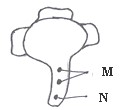 Name the parts labeled M and N.   	 	 	 (2mrks) State the function of the part labeled M.  	 	                  (1mrks) What do you understand by the term double fertilization?                  (1mrks)State three ways in which flowers prevent self-pollination.                 (3mrks)Give three roles of amniotic fluid.                                                       (3mrks)Name and give the roles of hormones involved in milk let-down.   (2mrks)Name the hormone that:                                                                (2mrks)Stimulate the contraction of uterus during birth. Stimulate the disintegration of corpus luteum when fertilization fails to take place.Describe the role of the following hormones in the menstrual cycle              (12mrks) Describe the adaptations of male reproductive system to its functions. (10mrks)